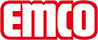 emco BauEmco DIPLOMAT Original s gumovou vložkou a škrabákovou hranou 517 GKTyp517 GKzatíženínormální až silnénosný profilze zesíleného hliníku a tlumící páskou na spodní straněBarva nosného profiluStandartní přírodní elox. Barvy eloxu za přirážku: EV3 zlatá, C33 střední bronz, C35 černá nebo C31 nerez ocelpřibl.výška (mm)17pochozí plochazapuštěné, vlhkost odpuzující, povětrnostním vlivům odolné rýhované gumové vložkystandartní vzdálenost mezi profily cca (mm)5 mm gumové distanční kroužkyautomatické dveřní systémyRohože v karuselech k dostání i ve 3mm dle DIN EN16005BarvyČernáreakce na oheňProtipožární vlastnosti kompletní rohožové sestavy k dodání dle normy EN 13501 v Bfl-s1 (za přirážku).spojenínerezovým lankem potaženým plastovou bužírkouzáruka4-letá zárukaZáruční podmínky naleznete na:RozměryŠířka rohožky: ……………mm (délka profilů)Hloubka rohožky: …………mm (směr chůze)kontaktNovus Česko s.r.o. · 464 01 · Raspenava 191 · Tel. (+420) 482 302 750 · Fax (+420) 482 360 399 · rohozky@novus.cz · www.emco-bau.com